База данных игроков Единой рабочей хоккейной лиги, заявленных за команду НГДУ «Альметьевнефть-1» г. Альметьевск, сезон 2019-2020гг.Руководящий состав командып/нФото игрокаФИО игрокаДата рожденияАмплуа Статус игрокаК/А1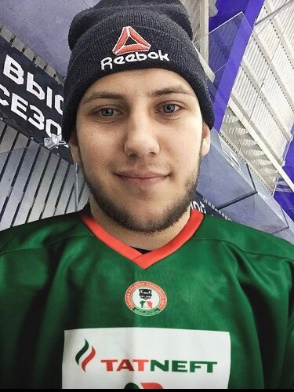 Горбачев ГеоргийГеннадьевич20.01.1997НападающийШкольник+2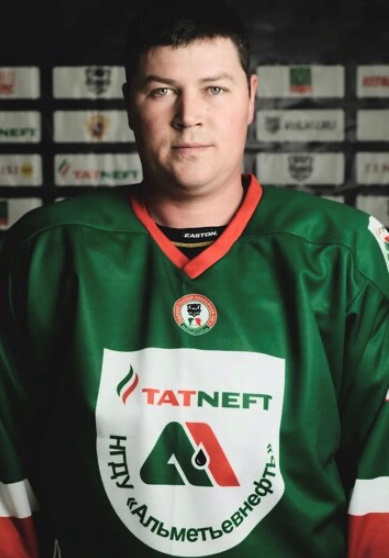 Артемьев  ОлегВитальевич02.04.1987НападающийМастер3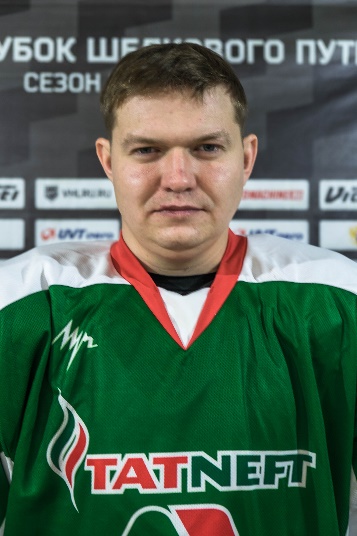 Гараев РафаэльБулатович16.04.1986НападающийМастерА4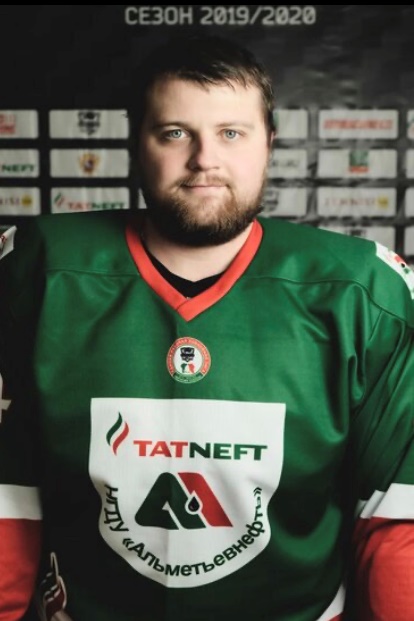 Фадеев АндрейИгоревич28.01.1994НападающийМастер5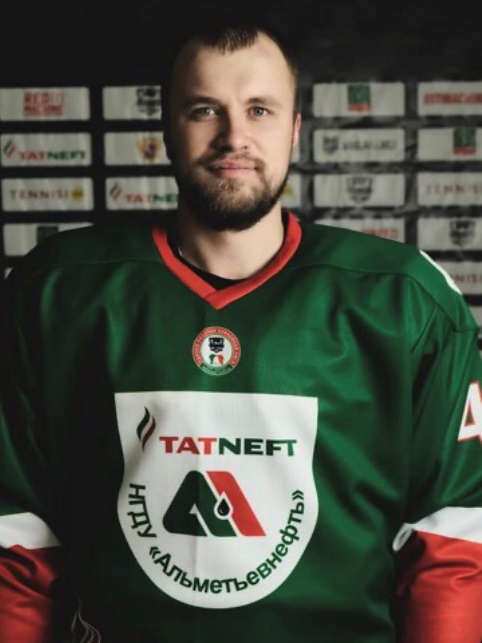 Блинов АлександрВалерьевич07.04.1993ЗащитникШкольник+6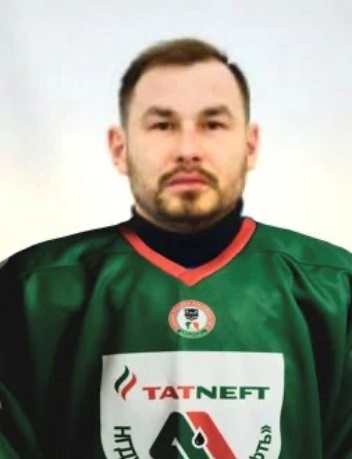 Гатауллин РадикТалгатович19.03.1989ЗащитникМастер7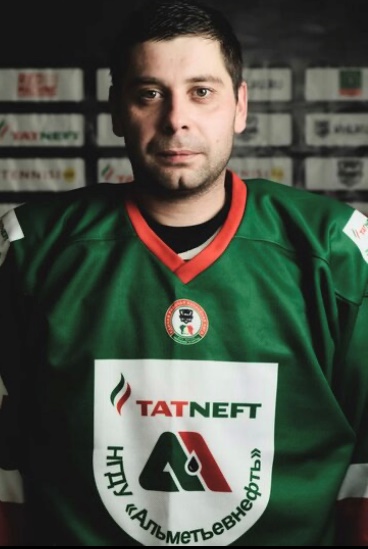 Воробьев АртемИгоревич07.01.1987НападающийШкольник+8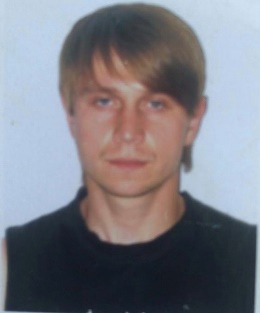 Терентьев СтаниславВячеславович11.06.1983НападающийМастер9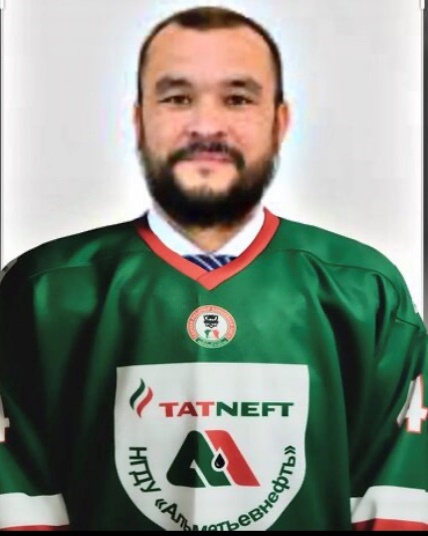 Шангараев РустемМарселевич02.05.1980НападающийМастер10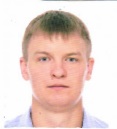 Лапицкий СергейВладимирович24.08.1987ЗащитникШкольник+11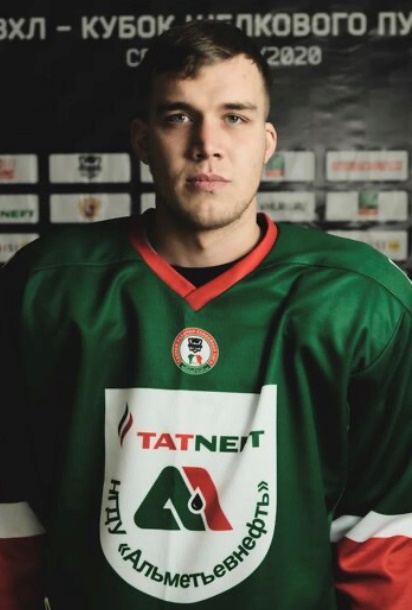 Чугунов ГригорийВячеславович16.06.1994ЗащитникШкольник+А12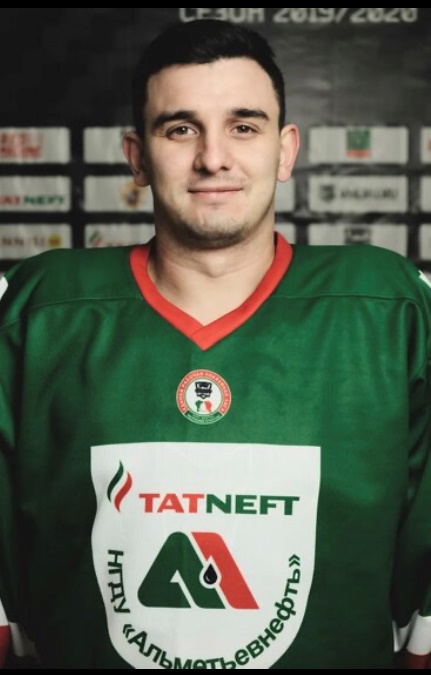 Кузин ЭдгарОлегович09.10.1993ЗащитникМастерК13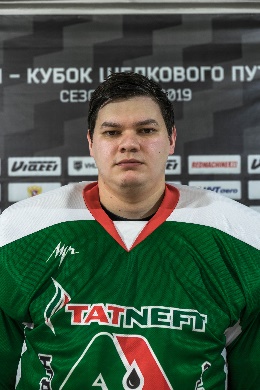 Исхаков АйдарРенадович01.07.1993ВратарьШкольник+14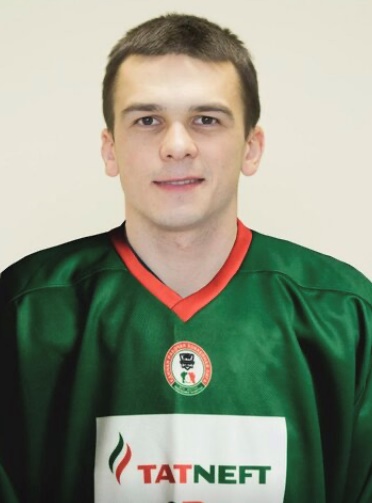 Динмухаметов ИльнарНасимович24.02.1996НападающийМастер15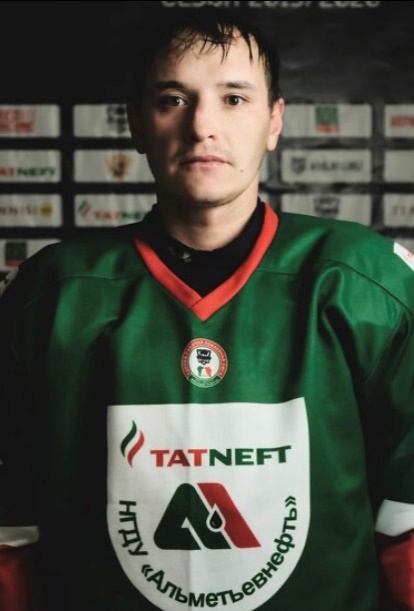 Синдиков РусланАйратович03.03.1988ЗащитникМастер16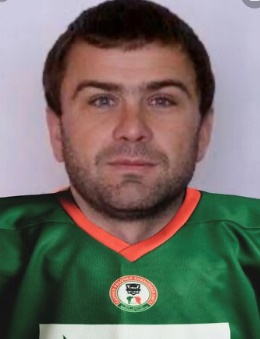 Франскевич ДенисВалерьевич06.06.1981ВратарьМастер17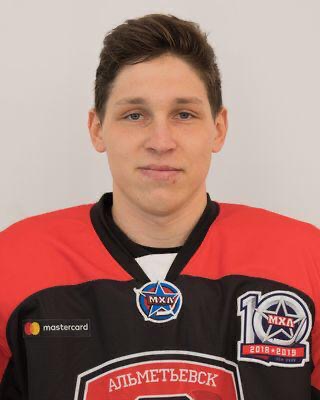 Козин ИгорьСергеевич12.03.1998НападающийМастерп/нФИОДолжность Телефон1Юсупов Марат МарсовичОфициальный представитель8 987 227 78 282Кузин Эдгар ОлеговичТренер команды8 963 124 77 26